แผนการสอนวันพฤหัสบดี วัตถุประสงค์1. เพื่อนำการเป็นผู้นำการออกกำลังกาย2. เพื่อส่งเสริมให้มีสมรรถภาพทางด้านร่างกายที่แข็งแรง3. เพื่อส่งเสริมให้ใช้นวัตกรรมตาราง 9 ช่องประกอบกิจกรรมทางกาย              1.นางสาวติยะรินธาร  แสนทวีสุข  	รหัสนักศึกษา59041107025	ชั้น 4/12.นายสหรัฐ  สุขสายบัว               	รหัสนักศึกษา 59041107044	ชั้น 4/23.นายศรัณย์  พลอยงาม              	รหัสนักศึกษา 59041107038	ชั้น 4/24.นางสาวมณฑิวา ภูครองหิน       	รหัสนักศึกษา 59041107055	ชั้น 4/2การสอนวัน พุธ ที่ 28 เดือน สิงหาคม พ.ศ. 2562  ตั้งแต่เวลา (17.30 น. – 18.30 น.)รูปภาพการสอนสัปดาห์ที่ 1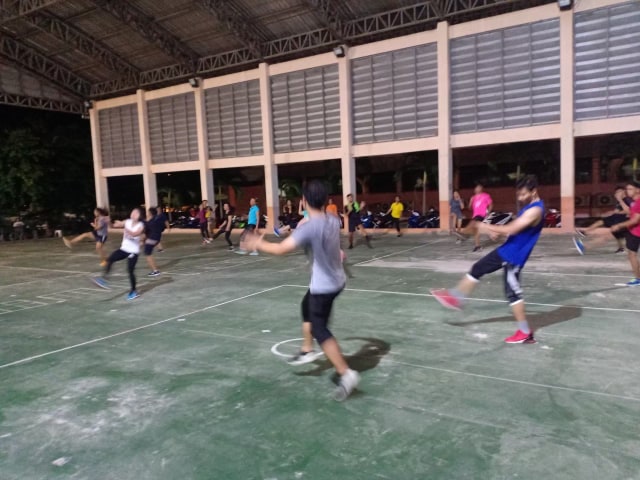 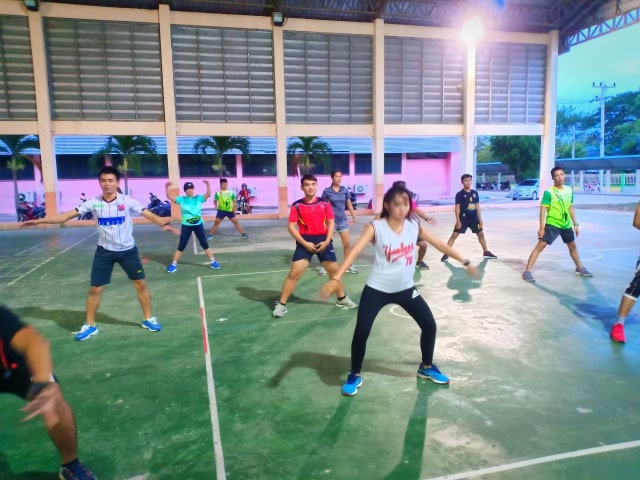 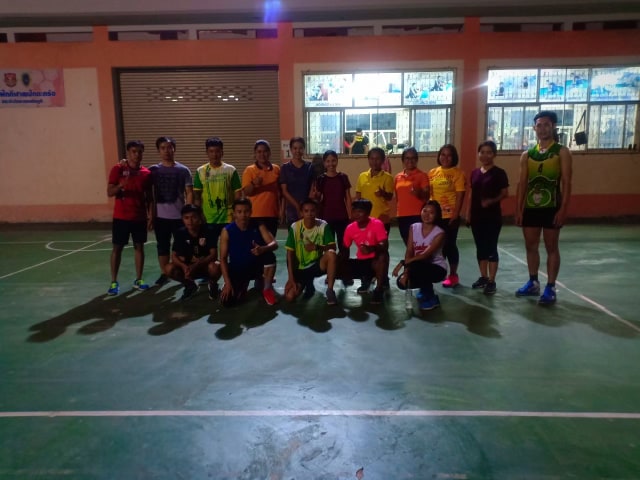 การสอนวัน พุธ ที่ 4 เดือน กันยายน พ.ศ. 2562  ตั้งแต่เวลา (17.30 น. – 18.30 น.) รูปภาพการสอนสัปดาห์ที่ 2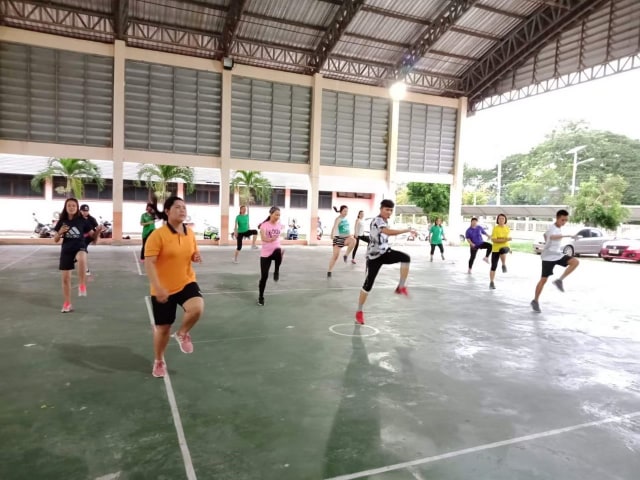 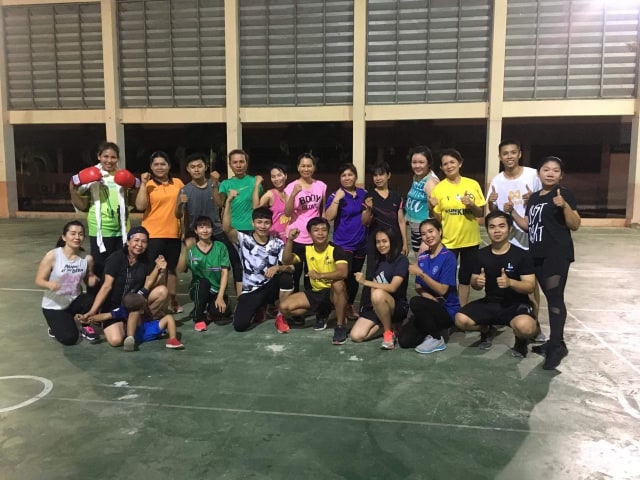 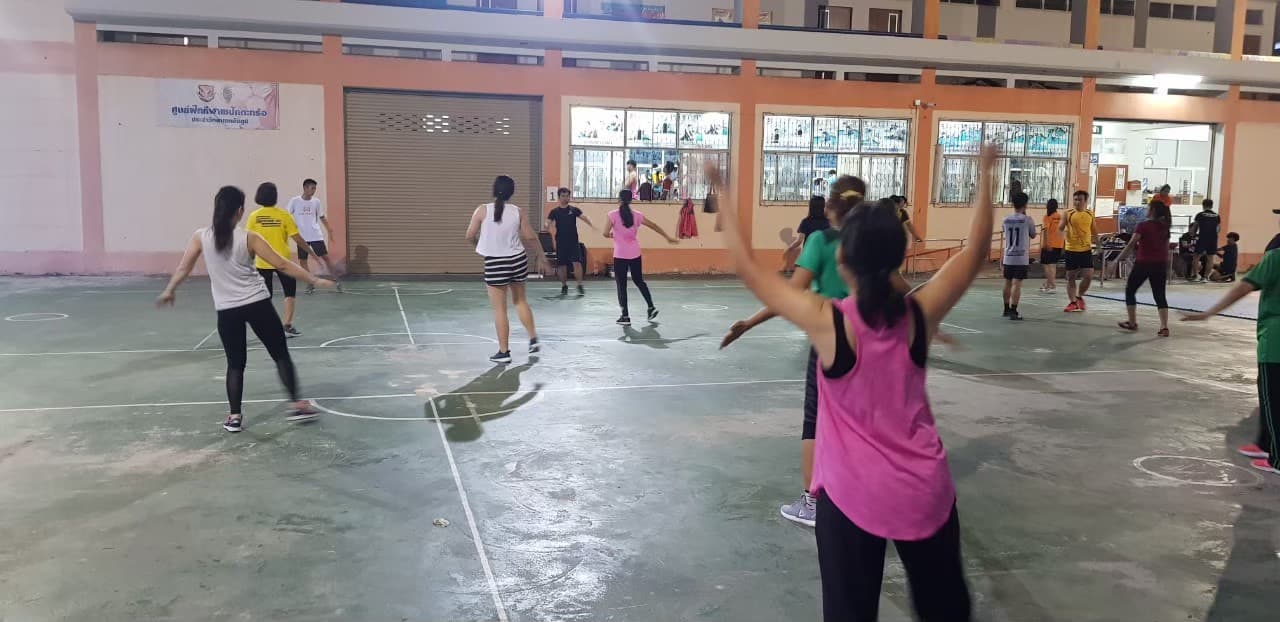 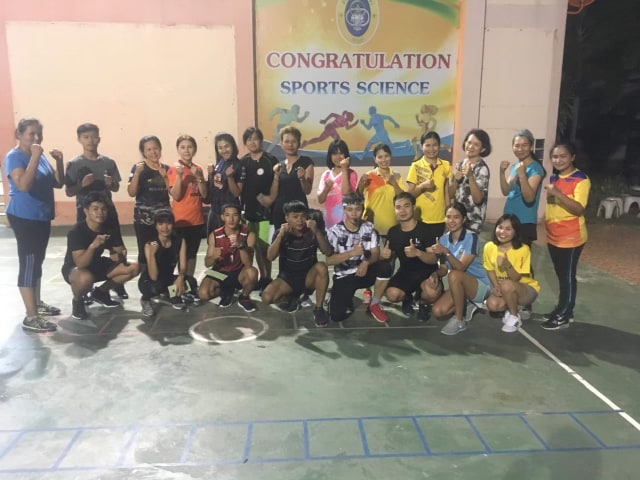 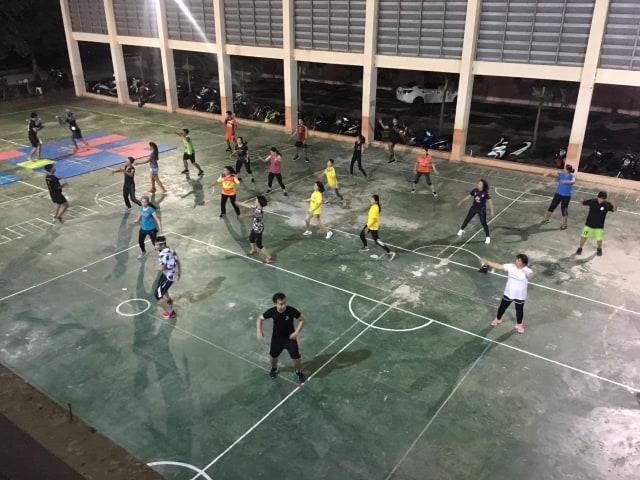 สัปดาห์ที่ 3 การสอนวัน พุธ ที่ 11 เดือน กันยายน พ.ศ. 2562  ตั้งแต่เวลา (17.30 น. – 18.30 น.)รูปภาพการสอนสัปดาห์ที่ 3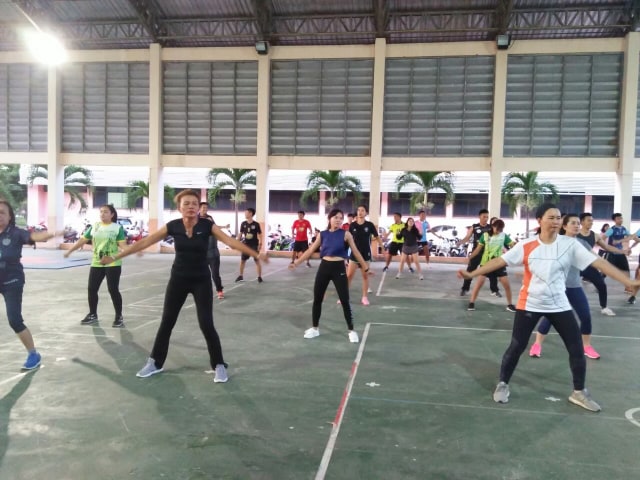 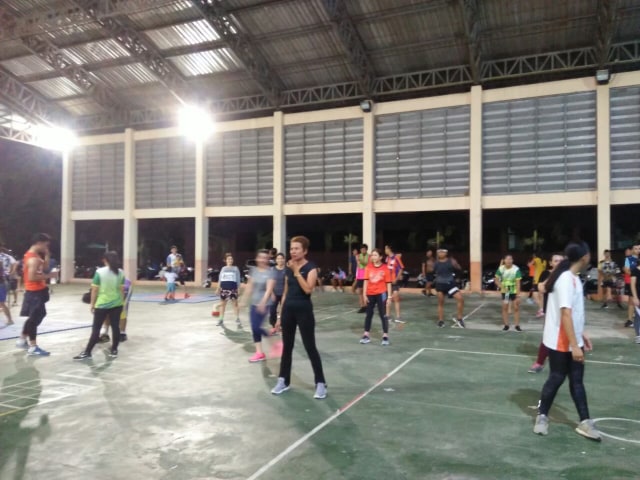 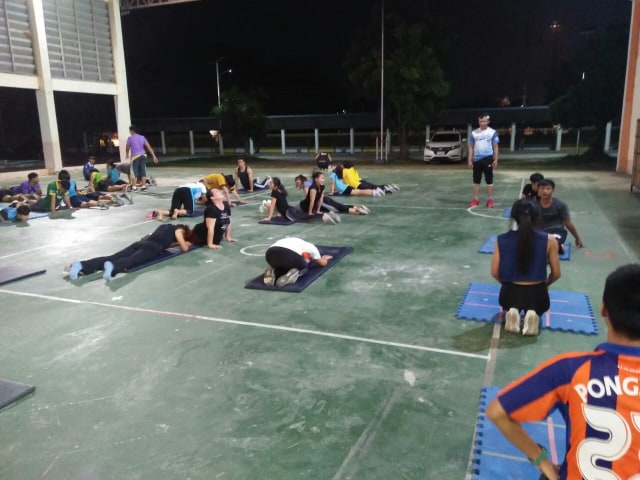 สัปดาห์ที่ 4 : การสอนวัน พุธ ที่ 18 เดือน กันยายน พ.ศ. 2562  ตั้งแต่เวลา (17.30 น. – 18.30 น.) รูปภาพการสอนสัปดาห์ที่ 4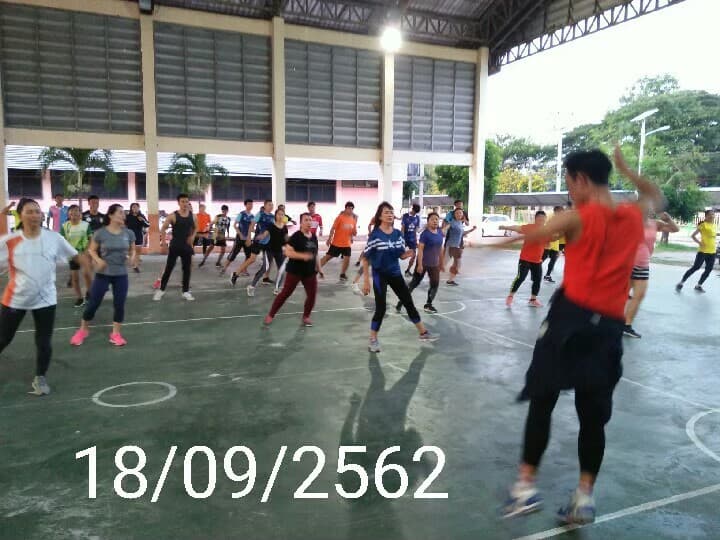 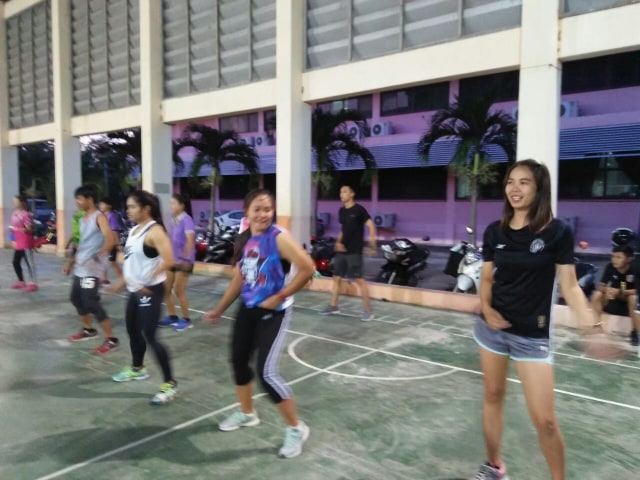 สัปดาห์ที่ 5 : การสอนวัน พุธ ที่ 25 เดือน กันยายน พ.ศ. 2562  ตั้งแต่เวลา (17.30 น. – 18.30 น.) รูปภาพที่สอนสัปดาห์ที่ 5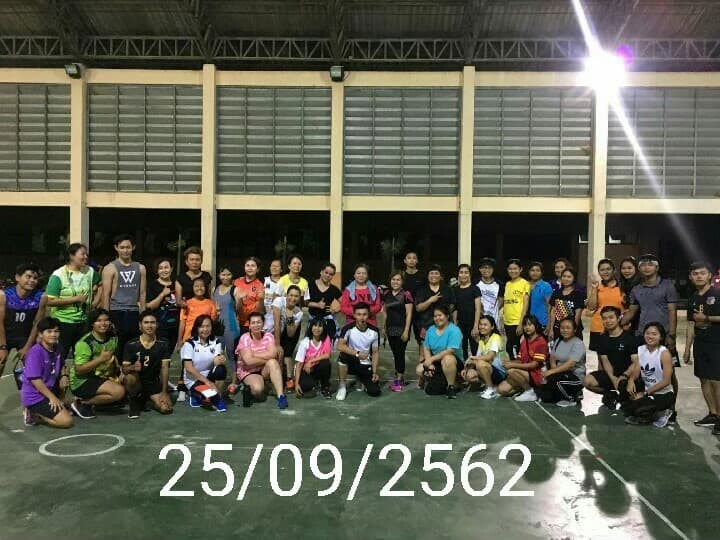 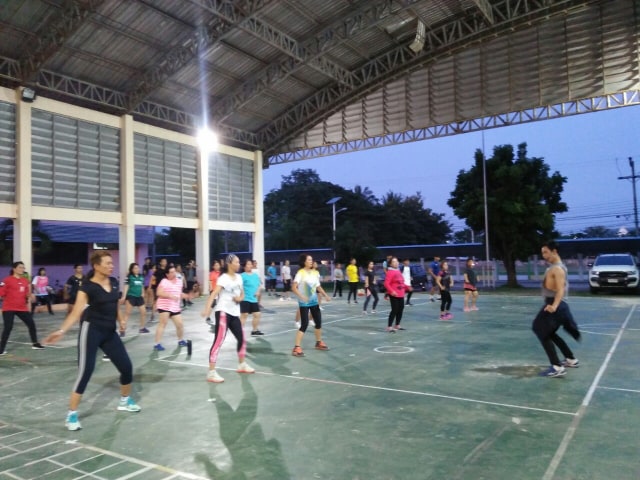 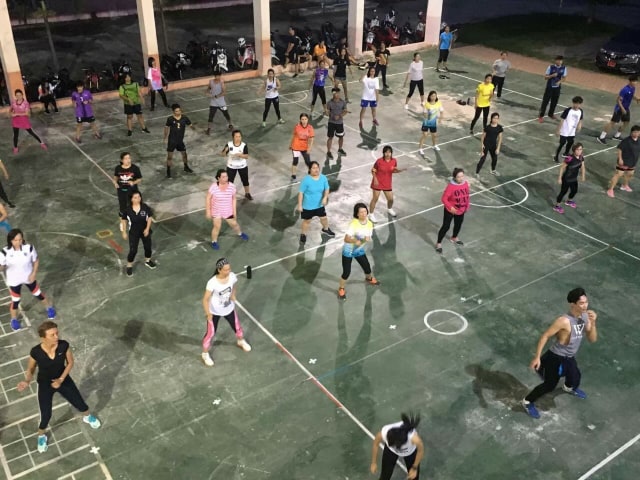 สัปดาห์ที่ 6 : การสอนวัน พุธ ที่ 2 เดือน ตุลาคม พ.ศ. 2562  ตั้งแต่เวลา (17.30 น. – 18.30 น.) รูปภาพที่สอนสัปดาห์ที่ 6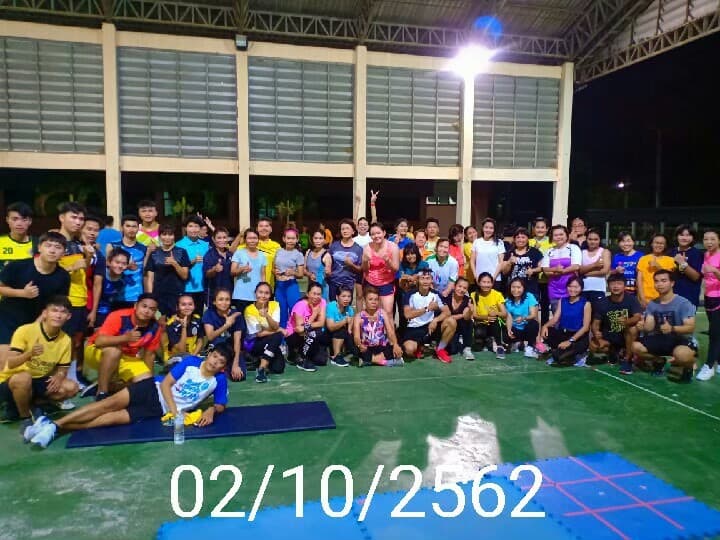 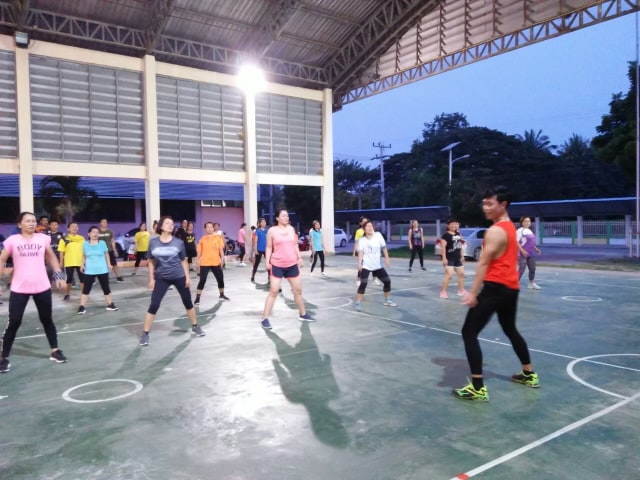 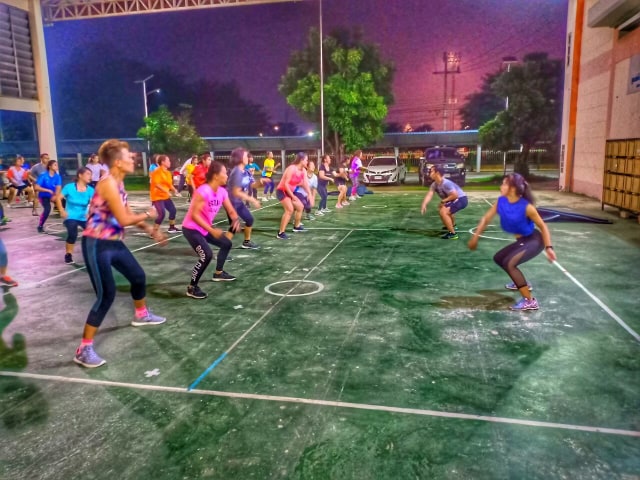 สัปดาห์ที่ 7 การสอนวัน พุธ ที่ 9 เดือน ตุลาคม พ.ศ. 2562  ตั้งแต่เวลา (17.30 น. – 18.30 น.) รูปภาพที่สอนสัปดาห์ที่ 7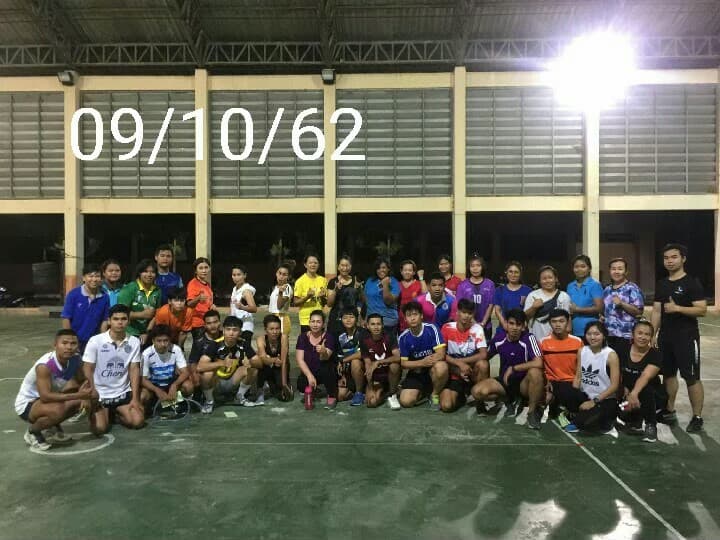 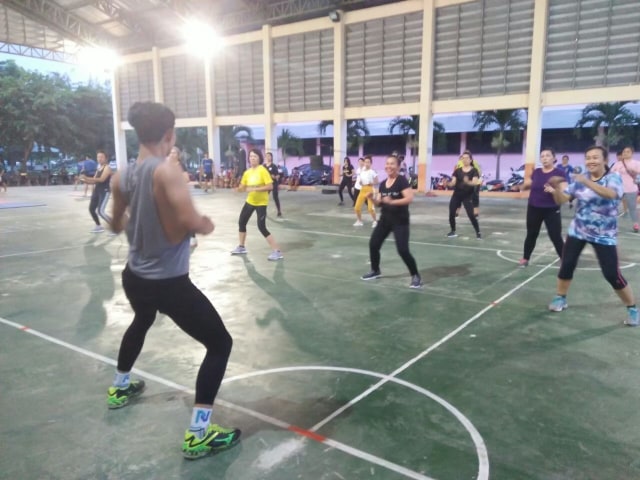 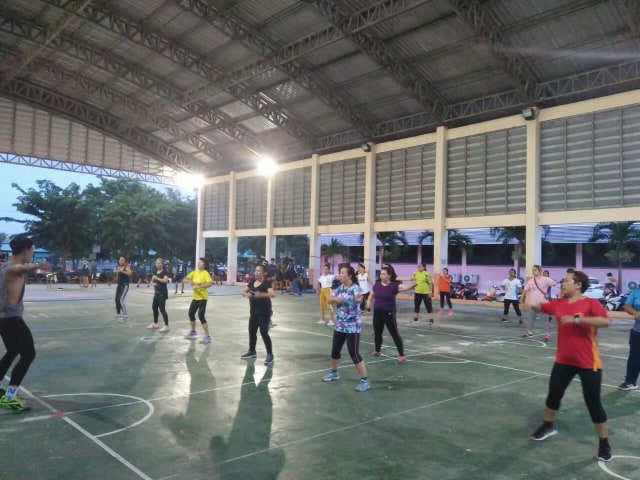 สัปดาห์ที่ 8 : การสอนวัน พุธ ที่ 16 เดือน ตุลาคม พ.ศ. 2562  ตั้งแต่เวลา (17.30 น. – 18.30 น.)รูปภาพที่สอนสัปดาห์ที่ 8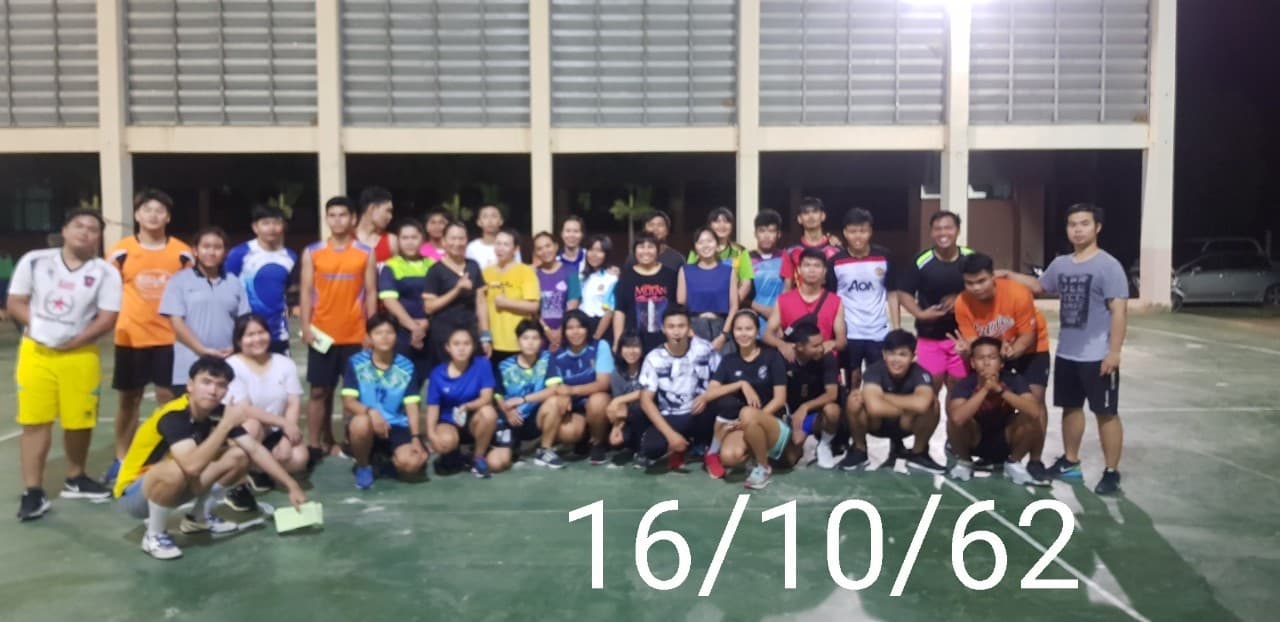 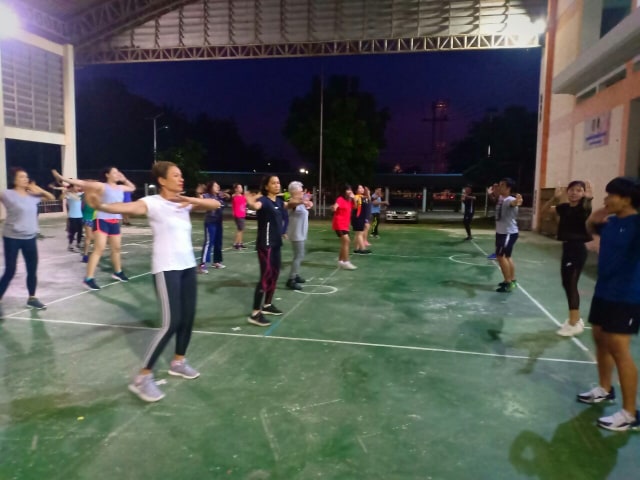 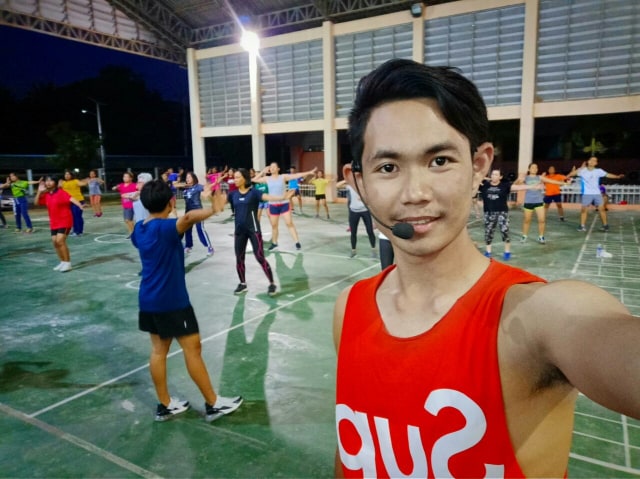 สัปดาห์ที่ 9 : การสอนวัน พุธ ที่ 30 เดือน ตุลาคม พ.ศ. 2562  ตั้งแต่เวลา (17.30 น. – 18.30 น.)รูปภาพที่สอนสัปดาห์ที่ 9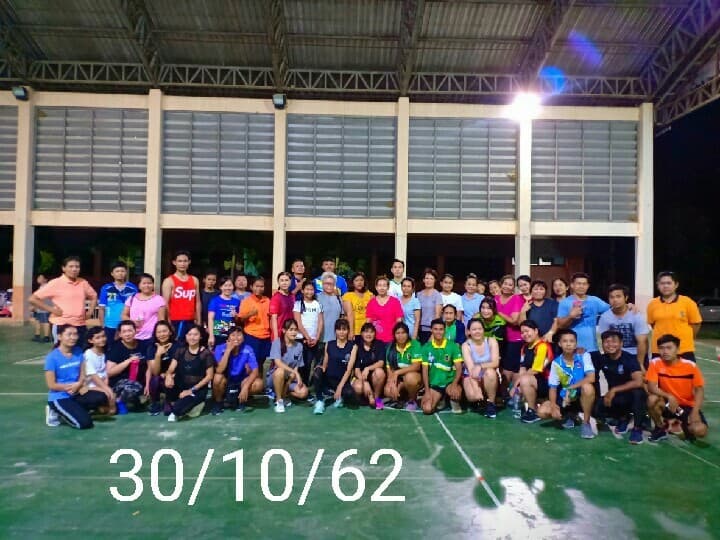 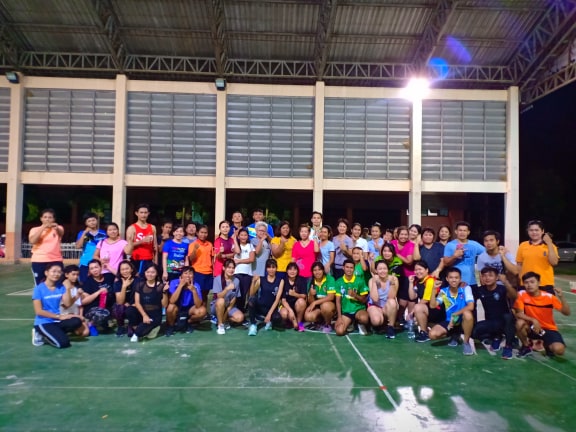 